                           12.01.2017                        пгт. Рыбная Слобода                       № 06пиОб отмене постановления Исполнительного комитета Рыбно-Слободского муниципального района Республики Татарстан от 28.12.2016 года №212пи «О разработки проекта планировки территории «Закольцовка газопроводов к н.п.Новый Арыш Рыбно-Слободского муниципального района РТ»В целях привидения муниципального правового акта в соответствие с законодательством, руководствуясь статьёй 48 Федерального закона от 6 октября 2003 года №131-ФЗ «Об общих принципах организации местного самоуправления в Российской Федерации», с учётом соглашения
о передаче органам местного самоуправления Новоарышского сельского поселения Рыбно-Слободского муниципального района Республики Татарстан части полномочий органов местного самоуправления Рыбно-Слободского муниципального района Республики Татарстан по решению отдельных вопросов местного значения от 15.12.2016 года ПОСТАНОВЛЯЮ:1.Отменить постановление Исполнительного комитета Рыбно-Слободского муниципального района Республики Татарстан от 28.12.2016 года №212пи «О разработки проекта планировки территории «Закольцовка газопроводов к н.п.Новый Арыш Рыбно-Слободского муниципального района РТ».2.Настоящее постановление разместить на официальном сайте Рыбно-Слободского муниципального района Республики Татарстан в информационно-телекоммуникационной сети Интернет по веб-адресу: http://ribnaya-sloboda.tatarstan.ru.3. Контроль за исполнением настоящего постановления возложить на заместителя руководителя Исполнительного комитетат Рыбно-Слободского муниципального района   Республики Татарстан  Д.А. Низамова.Руководитель                                                                                 Р.Х.ХабибуллинИСПОЛНИТЕЛЬНЫЙ КОМИТЕТ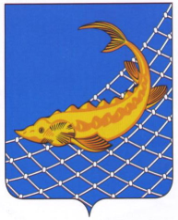 РЫБНО-СЛОБОДСКОГОМУНИЦИПАЛЬНОГО РАЙОНАРЕСПУБЛИКИ ТАТАРСТАН422650, пгт. Рыбная Слобода,ул. Ленина, дом 48ТАТАРСТАН РЕСПУБЛИКАСЫБАЛЫК БИСТӘСЕМУНИЦИПАЛЬ  РАЙОНЫНЫҢБАШКАРМА КОМИТЕТЫ422650, Балык Бистәсе,Ленин урамы, 48 нче йортТел.: (84361) 22113, факс: (84361) 23012, e-mail: balyk-bistage@tatar.ru, сайт: ribnaya-sloboda.tatarstan.ruТел.: (84361) 22113, факс: (84361) 23012, e-mail: balyk-bistage@tatar.ru, сайт: ribnaya-sloboda.tatarstan.ruПОСТАНОВЛЕНИЕ                                          КАРАР